МИНИСТЕРСТВО ОБРАЗОВАНИЯ И НАУКИ РОССИЙСКОЙ ФЕДЕРАЦИИФедеральное государственное бюджетное образовательное учреждениевысшего профессионального образования«КУБАНСКИЙ ГОСУДАРСТВЕННЫЙ УНИВЕРСИТЕТ»(ФГБОУ ВПО «КубГУ»)Кафедра дефектологии и специальной психологииКУРСОВАЯ РАБОТАОСОБЕННОСТИ ЭМОЦИОНАЛЬНОЙ СФЕРЫ УМСТВЕННО ОТСТАЛЫХ МЛАДШИХ ШКОЛЬНИКОВ.Работу выполнила_____________________________Е.Д.ТузоваНаправление подготовки 44.04.03 Специальное (дефектологическое) образование курс 2 ОФОНаправленность (профиль) Образование лиц с интеллектуальными нарушениями (Олигофренопедагогика)Научный руководитель   ____________________ Л.В.Смирнова канд. пед. наук, доцент НормоконтролёрПреподаватель ___________________________ Д. М. ШагундоковаКраснодар 2019ВВЕДЕНИЕАктуальной проблемой в дефектологии является вопрос об особенностях эмоциональной сферы у детей с умственной отсталостью. Все исследования данной проблемы опираются на теорию Л.С. Выготского, согласно которой умственная отсталость рассматривается как общий дефект, охватывающий всю психику в целом. Развитие эмоциональной сферы является одним из главных условий формирования личности ребенка. Этому способствует семья, школа, всё, что окружает и имеет влияние на ребенка. Исследования показали, что незрелость личности умственно отсталого ребенка четко прослеживается в недоразвитии и особенностях его эмоциональной сферы. Эмоциональная сфера имеет значение при усвоении знаний, умений и навыков, а также помогает установить контакты с окружающими людьми и социально адаптироваться в школе и вне её. Важность эмоций в жизни ребёнка в процессе освоения социального опыта, большое внимание специалистов к этой проблеме, а также недостаточная информация о многих её аспектах определяет актуальность работы.Целью работы является изучение особенностей эмоциональной сферы умственно отсталого школьника. Объектом исследования - эмоциональная сфера умственно отсталого школьника.Предмет исследования - методы изучения эмоциональной сферы умственно отсталого младшего школьника.Гипотеза: умственно отсталые школьники отличаются эмоциональной лабильностью с недостаточностью дифференциальных эмоций по сравнению со школьниками с нормальным интеллектомВ задачи исследования входят:1. Изучение проблемы развития эмоциональной сферы умственно отсталого школьника2. Изучение и применение на практике методов исследования эмоциональной сферы умственно отсталого школьника 3. Выявление особенностей эмоциональной сферы умственно отсталого школьника.Для решения задач использовались методы исследования: анализ психолого-педагогической литературы по проблеме исследования, беседа, наблюдение, графические методики («Кактус» и «Дом-дерево-человек»).Теоретические и методологические основы работы:- классификация эмоциональных состояний ( Р.С.Немов, А.А. Крылов, С.Я. Рубинштейн)-изучения особенностей эмоциональной сферы умственно отсталых младших школьников (Л.С. Выготский, С.Я.Рубинштейн, В.Г.Петрова и др.)Теоретическая и практическая значимость исследования:В работе были исследованы особенности эмоциональной сферы умственно отсталых младших школьников. Была подобрана литература по теме исследования, диагностический материал  для исследования эмоциональной сферы. Работа представляет интерес для студентов высших учебных заведений.           База исследования: ГБОУ Краснодарского края специальная (коррекционная) школа №59 города Краснодара.          Структура работы: Курсовая работа состоит из введения, двух глав, заключения, списка использованных источников (30 наименований), двух приложений на двух страницах. Текст представлен на 41 страницах.1. Теоретическое обоснование проблемы развития умственно отсталых младших школьников.1.1. Понятие эмоции. Классификация эмоций.Эмоции - особый класс субъективных психологических состояний, отражающих в форме непосредственных переживаний, ощущений приятного или неприятного, отношения человека к миру и людям, процесс и результаты его практической деятельности. [19, с. 367]Эмоции выступают как внутренний язык, как система сигналов, посредством которой субъект узнает о потребностной значимости происходящего. Особенность эмоций состоит в том, что они непосредственно отражают отношения между мотивами и реализацией отвечающей этим мотивам деятельности. Основными функциями эмоций являются: отражательно-оценочная, переключающая, подкрепляющая и компенсаторная. [28, с. 14-30] 1.Отражательно-оценочная функция. Эмоция может рассматриваться как обобщенная оценка ситуации. Так, эмоция страха развивается при недостатке сведений, необходимых для защиты, как ожидания и предсказания неудачи при совершении действия, которое должно быть выполнено в данных условиях.2.Переключающая функция. Поскольку положительная эмоция свидетельствует о приближении удовлетворения потребности, а отрицательная эмоция - об удалении от него, субъект стремится усилить первое состояние и ослабить второе. Эта функция особенно ярко обнаруживается в процессе конкуренции мотивов, при выделении доминирующей потребности (борьба между чувством страха и чувством долга) и при оценке вероятности ее удовлетворения (например: переориентировка на менее важную, но легко достижимую цель)3.Подкрепляющая функция. Непосредственным подкреплением является не удовлетворение каких-либо потребностей, а получение желательных или устранение нежелательных стимулов.4.Компенсаторная функция. Будучи активным состоянием, эмоции оказывают влияние на другие церебральные системы, регулирующие поведение, процессы восприятия внешних сигналов и извлечение их из памяти. Компенсаторное значение эмоций заключается в их замещающей роли.Основные эмоциональные состояния, который испытывает человек, делятся на собственно эмоции, чувства и аффекты. Эмоции и чувства предвосхищают процесс, направленный на удовлетворение потребности, имеют идеаторный характер и находятся в начале его. Эмоции и чувства выражают смысл ситуации для человека с точки зрения актуальной в данный момент потребности, значение для ее удовлетворения предстоящего действия или деятельности. Эмоции могут вызываться как реальными, так и воображаемыми ситуациями. Они, как и чувства, воспринимаются человеком в качестве его собственных внутренних переживаний, передаются другим людям, сопереживаются. Эмоции и чувства - личностные образования. Они характеризуют человека социально - психологически. Эмоциональное событие может вызвать формирование новых эмоциональных отношений к различным обстоятельствам. Эмоции обычно следуют за актуализацией мотива и до рациональной оценки адекватности деятельности субъекта. Они есть непосредственное отражение, переживание сложившихся отношений, а не их рефлексия. Эмоции способны предвосхищать ситуации и события, которые реально еще не наступили, и возникают в связи с представлениями о пережитых ранее или воображаемых ситуациях. Чувства же носят предметный характер, связываются с представлением или идеей о некотором объекте. Другая особенность чувств состоит в том, что они совершенствуются и, развиваясь, образуют ряд уровней, начиная от непосредственных чувств и кончая высшими чувствами, относящимися к духовным ценностям и идеалам. В индивидуальном развитии человека чувства играют важную социализирующую роль. Они выступают как значимый фактор в формировании личности, в особенности ее мотивационной сферы. На базу положительных эмоциональных переживаний типа чувств появляются и закрепляются потребности и интересы человека. Чувства выполняют в жизни и деятельности человека, в его общении с окружающими людьми мотивирующую роль. В отношении окружающего его мира человек стремится действовать так, чтобы подкрепить и усилить свои положительные чувства. Они у него всегда связаны с работой сознания и могут произвольно регулироваться.Аффект - эмоциональный процесс взрывного характера, характеризующийся кратковременностью и высокой интенсивностью, сопровождающийся резко выраженными двигательными проявлениями и изменениями в работе внутренних органов. [18, с. 36] Эта реакция возникает в результате уже совершенного действия или поступка и выражает собой его субъективную эмоциональную окраску с точки зрения того, в какой степени в итоге совершения данного поступка удалось достичь поставленной цели, удовлетворить стимулировавшую его потребность. Аффекты способствуют формированию в восприятии так называемых аффективных комплексов, выражающих собой целостность восприятия различных ситуаций. Развитие аффекта подчиняется силе мотивационного стимула поведения и чем больше усилий пришлось затратить на реализацию, чем меньше итог, полученный в результате, тем сильнее аффект. В отличие от эмоций и чувств аффекты протекают бурно, быстро, сопровождаются резко выраженными органическими изменениями и двигательными реакциями. Они способны оставлять сильные и устойчивые следы в долговременной памяти. Одним из наиболее распространённых видов аффектов является стресс. Стресс-состояние чрезмерно сильного и длительного психологического напряжения, которое возникает у человека, когда его нервная система получает эмоциональную перегрузку. Стресс дезорганизует деятельность человека, нарушает нормальный ход его поведения. Стрессы оказывают отрицательное влияние на психологическое состояние и физическое здоровье человека. Страсть - еще один вид сложных, качественно своеобразных и встречающихся только у человека эмоциональных состояний. Страсть является совокупностью эмоций, мотивов и чувств, сконцентрированных вокруг определенного вида деятельности или предмета. Объектом страсти может стать человек. Страсть - это порыв, увлечение, ориентация всех устремлений и сил личности в едином направлении, сосредоточение их на единой цели [27, с. 176]Настроения – это состояние, которое окрашивает наши чувства, общее эмоциональное состояние в течение значительного времени. В отличие от эмоций и чувств настроение не предметно, а личностно; оно не ситуативно, а растянуто во времени. Каждый вид эмоций может оцениваться по разным параметрам: интенсивности, продолжительности, глубине, осознанности, происхождению, условиям возникновения и исчезновения, воздействию на организм, динамике развития, направленности, по способу их выражения во внешнем поведении и по нейрофизиологической основе. Помимо изменений, происходящих в нервной, эндокринной и других системах организма, эмоции выражаются в экспрессивном поведении человека. Эмоции проявляются в так называемых выразительных движениях (мимике – выразительные движения лица; пантомимике – выразительные движения всего тела и «вокальной мимике» – выражение эмоций в интонации и тембре голоса).Эмоции неотделимы от личности. В эмоциональных проявлениях личности можно выделить три сферы: ее органическую жизнь, ее интересы материального порядка и ее духовные, нравственные потребности. [27, с. 176] Эмоции человека, прежде всего, связаны с его потребностями. Они отражают состояние, процесс и результат удовлетворения потребности. По эмоциям можно определить, что в данный момент времени волнует человека, какие потребности интересы являются для него актуальными. Люди как личности в эмоциональном плане отличаются друг от друга по многим параметрам: эмоциональной возбудимости, длительности и устойчивости возникающих у них эмоциональных переживаний, доминированию положительных или отрицательных эмоций. Но более всего эмоциональная сфера развитых личностей различается по силе и глубине чувств, а также по их содержанию и предметной отнесенности. Эмоции входят во многие психологически сложные состояния человека, выступая как их органическая часть. Такими комплексными состояниями, включающими мышление, отношение и эмоции, являются юмор, ирония, сатира и сарказм, которые также можно трактовать как виды творчества, если они приобретают художественную форму. Кроме перечисленных сложных состояний и чувств, следует назвать еще трагизм. Последнее человеческое чувство, которое характеризует его как личность,- это любовь. Настоящая любовь представляет собой вступление во взаимоотношения с другим человеком как духовным существом. Любовь является вхождением в непосредственные отношения с личностью любимого, с его своеобразием и неповторимостью. Совершенствование высших эмоций и чувств означает личностное развитие их обладателя. Такое развитие может идти в нескольких направлениях. Во-первых, в направлении, связанном с включением в сферу эмоциональных переживаний человека новых объектов, предметов, событий, людей. Во-вторых, по линии повышения уровня сознательного, волевого управления и контроля своих чувств со стороны человека. В-третьих, в направлении постепенного включения в нравственную регуляцию более высоких ценностей и норм: совести, порядочности, долга, ответственности и т.п.При всем многообразии проявлений эмоций в них можно выделить три основных компонента – субъективные переживания, двигательные проявления и изменения в деятельности внутренних органов. [17 , с.26] Субъективные переживания – компонент, объективная оценка которого наиболее затруднительна, но очень существенна для человека. Это ведь стержневая основа описываемого явления. Являясь первичным или вторичным звеном, причиной или следствием, субъективные переживания представляют собой высший уровень комплексной реакции человека. Вместе с тем этот компонент без специального обучения плохо поддается внутреннему контролю и управлению.Двигательный компонент проявляется в весьма специфических по форме мимике, жестах, плаче, смехе, других элементах двигательного поведения. Эти реакции настолько информативны, что рассматриваются как один из каналов коммуникативной функции, который не утратил своей значимости и для человека, обладающего вербальной коммуникацией. Вместе с тем данные проявления в наибольшей степени подвержены произвольному контролю. Для большинства людей не представляет больших трудностей подавить (или, наоборот, имитировать) те или иные двигательные проявления эмоций. С большим трудом поддается контролю и коррекции речевой компонент (тембр, громкость, скорость и тем более смысловая составляющая).Чрезвычайным разнообразием с маловыразительной спецификой и очень низкой управляемостью характеризуются изменения в деятельности внутренних органов. Это связано с тем, что развитие эмоций меняет тонус симпатического и парасимпатического отделов вегетативной нервной системы. В связи с этим происходят выраженные изменения в деятельности эндокринной системы – передней доли гипофиза, надпочечников, половых желез, вилочковой железы и др. Все это вызывает выраженные изменения в деятельности внутренних органов, касающихся состава крови, кровообращения, дыхания, пищеварения, терморегуляции, выделения и др. Эти изменения вторично влияют на состояние психики. 1.2. Особенности эмоциональной сферы младших школьников с нормой развития.Поступление в школу оказывает большое влияние на эмоциональную сферу детей в связи с расширением и усложнением содержания деятельности и возрастанием количества эмоциогенных объектов. Те стимулы, которые вызывали эмоциональные реакции у дошкольников, на младших школьников перестают действовать. С поступлением в школу подавляющее большинство эмоциональных реакций вызываются не игрой и общением, а прежде всего процессом и результатом учебной деятельности, удовлетворением потребностей в оценке и добром отношении окружающих. В младшем школьном возрасте крайне редко встречаются случаи безразличного отношения к учению, большинство младших школьников очень эмоционально реагируют на оценки и мнения учителя. Хотя младший школьник интенсивно эмоционально реагирует на значимые для него события, у него постепенно совершенствуется способность подавлять волевым усилием нежелательные эмоциональные реакции. В результате этого происходит отрыв экспрессии от переживаемого эмоционального состояния в определенную сторону: ребенок становится способным не проявлять переживаемую эмоцию, а также изображать эмоцию, которую он не переживает в данный момент времени. Развитию данных способностей содействуют общение, обучение, игровая деятельность и накопление эмоционального опыта младшими школьниками, навыков эмоционального саморегулирования.Младшие школьники не могут сдерживать проявление своих чувств, обычно лица и позы детей очень ярко выражают их эмоциональные переживания. Такое непосредственное обнаружение своих чувств из-за недостаточного развития у детей этого возраста тормозных процессов в коре головного мозга. Кора больших полушарий мозга еще недостаточно регулирует деятельность подкорки, с которой связаны примитивные эмоции и их внешние проявления — смех, слезы и т. д. Это также объясняет возникновение у детей аффективных состояний, т. е. их склонность к кратковременным быстрым вспышкам счастья, печали. Однако такие эмоциональные состояния у младших школьников не являются стойкими и часто идут в обратном направлении. Детей так же легко успокоить, как и взволновать. Для младших школьников характерна легкая «заразительность» эмоциональными переживаниями других людей. Учителям хорошо известны такие факты, когда смех отдельных учеников вызывает смех остальных учащихся класса, хотя последние могут и не знать причины смеха. Девочки начинают плакать, глядя на плачущую подругу, не потому, что считают ее несправедливо обиженной, а потому, что видят слезы. Возникновение эмоций у младших школьников связано с конкретной обстановкой, в которую попадают дети. Непосредственные наблюдения тех или иных событий или яркие жизненные представления и переживания — все вызывает у детей этого возраста эмоции. Поэтому всякого рода словесные нравоучения, не связанные с определенными примерами и жизненным опытом детей, не вызывают у них нужных эмоциональных переживаний. Учитывая эту особенность чувств младших школьников, надо объяснять им учебный материал в наглядной форме и так, чтобы он не выходил за пределы их жизненного опыта.Школа способствует развитию высших чувств у детей: моральных, интеллектуальных и эстетических. [16, с. 191]Участие в жизни школьного коллектива формирует у младших школьников чувство коллективизма и общественной солидарности. Выполнение определенных обязанностей в школьном коллективе, совместная учебная и общественная деятельность, взаимная ответственность друг перед другом и перед классом в целом приводят к тому, что у учащихся накапливается необходимый практический опыт морального поведения в коллективе. На основе этого опыта у школьников формируется чувство долга и ответственности, умение подчинять свои чувства и личные интересы общим целям и интересам коллектива. Складывающиеся моральные нормы поведения в коллективе заметно влияют на формирование чувства товарищества и дружбы у младших школьников. Чувства честности, взаимопомощи и уважения друг друга, формирующиеся в школьном коллективе, переносятся и на личные дружеские и товарищеские отношения учащихся этого возраста. В основе дружбы младших школьников лежат общие интересы, преимущественно связанные с игровой деятельностью, с проведением свободного досуга, прогулками и т. п. Дружеские чувства проявляются в стремлении быть полезным своему товарищу, в согласовании своих действий и поступков, во взаимной ответственности друг перед другом. У младших школьников начинают формироваться более интимные дружеские чувства, выражающиеся в сочувствии, в стремлении поделиться друг с другом своими радостями и горестями. Разлады и конфликты, как правило, переживаются серьезно и глубоко.В младшем школьном возрасте формирование нравственных чувств часто опережает знание ребенком норм морального поведения. Школьник не всегда может объяснить, почему надо вести себя соответствующим образом в той или иной обстановке, но моральное чувство, сформировавшееся на основе предыдущего жизненного опыта, правильно подсказывает ему, что такое хороший и дурной поступок. Поэтому при воспитании моральных чувств детей необходимо опираться на их практический опыт морального поведения, создавать условия для расширения и обогащения этого опыта. Интеллектуальные чувства у младших школьников развиваются по мере накопления знаний и совершенствования познавательных процессов. Эти чувства развиваются в активной умственной деятельности ребенка и проявляются в различных формах: любознательности, чувстве удовлетворения при успехах, чувстве неудовлетворения при неудачах. Интеллектуальные чувства развиваются постепенно: вначале они связаны просто с самим процессом учения, независимо от его содержания и результата. Однако вскоре школьник начинает интересоваться смыслом достигаемых результатов умственного труда, он уже предпочитает один школьный предмет другому, у него возникает чувство удовлетворения при решении сложных задач, требующих от него большого умственного напряжения. Интеллектуальные чувства у младших школьников связаны больше с наглядными предметами, с образами и представлениями, чем с абстрактными мыслями и идеями. У детей этого возраста преобладает интерес к познанию фактов, определенных событий и явлений. В учебной деятельности и внеклассных занятиях младших школьников много источников возникновения эстетических чувств. Восприятие различных картин и иллюстраций на уроках, экскурсии в музеи, наблюдения природных явлений, посещение кинотеатров, чтение художественной литературы, телевидение и многое другое способствуют развитию у детей эстетических чувств. Эстетические чувства младших школьников успешно формируются в процессе знакомства с природой. Систематическое упражнение эстетических чувств имеет особенно большое значение для всестороннего развития ребенка, для воспитания всех чувств младшего школьника. Основное в воспитании чувств ребенка — научить его управлять своими чувствами, научить сдерживать свой гнев, бурное раздражение, а иногда и бурное веселье. Это достигается только тренировкой, упражнением. Путем упражнения развивается и совершенствуется у ребенка чувство долга.Так путем систематического упражнения формируются у младшего школьника даже самые высокие чувства. Упражнение чувств содействует формированию более совершенных отношений человека к окружающему миру, природе и человеческому обществу.В целом эмоциональная сфера младших школьников характеризуется:1) легкой эмоциональной отзывчивостью на происходящие события и эмоциональной окрашенностью восприятия, воображения, мышления, умственной и физической деятельности;2) непосредственностью и откровенностью проявления своих эмоциональных переживаний: радости, печали, страха, удовольствия или неудовольствия;3) различной степенью готовности к переживанию эмоции страха в процессе учебной деятельности как предчувствия неприятностей, неудач, неуверенности в своих возможностях, неспособности справиться с учебным заданием; ощущения угрозы своему статусу в классе, семье;4) высокой эмоциональной неустойчивостью, частой сменой эмоциональных состояний (на общем фоне жизнерадостности, бодрости, веселости, беззаботности), склонностью к кратковременным и интенсивным эмоциональным реакциям;5) интенсивным эмоциональным реагированием на игры и общение со сверстниками, достижения в учебе и оценку своих успехов учителем и одноклассниками;6) несовершенным пониманием и осознанием своих и чужих эмоций и чувств, часто неверным восприятием и истолкованием мимики и других выражений эмоциональных состояний окружающими (за исключением базовых эмоций страха и радости, в отношении которых у детей сформированы четкие представления, которые они могут выразить вербально, называя синонимичные слова, обозначающие эти эмоции), что вызывает неадекватные ответные реакции младших школьников.1.3. Особенности эмоциональной сферы младших школьников с умственной отсталостью.Эмоциональная сфера умственно отсталых детей школьного возраста характеризуется незрелостью и существенным недоразвитием, связанными преимущественно с недостаточной сформированностью произвольных психических процессов. Дети-олигофрены склонны к эмоциям, которые поверхностны, неустойчивы, подвержены быстрым, резким изменениям. Умственно отсталые школьники слабо контролируют свои эмоциональные проявления, а часто и не пытаются это делать.Наряду с эмоциями, у умственно отсталого ребенка страдают чувства. Во-первых, чувства умственно отсталого ребенка долгое время недостаточно дифференцированы. В этом отношении он напоминает малыша. Переживания умственно отсталого школьника более примитивны, полюсны, он испытывает только или удовольствие, или неудовольствие, а дифференцированных тонких оттенков переживаний почти нет. Во-вторых, чувства умственно отсталых детей часто бывают, неадекватны, непропорциональны воздействиям внешнего мира по своей динамике. У одних детей можно наблюдать чрезмерную легкость и поверхностность переживаний серьезных жизненных событий, быстрые переходы от одного настроения к другому, у других детей (такие встречаются гораздо чаще) наблюдается чрезмерная сила и инертность переживаний, возникающих по малосущественным поводам. Так, например, незначительная обида может вызвать очень сильную и длительную эмоциональную реакцию. Проникнувшись желанием куда-либо пойти, с кем-либо повидаться и т. д., умственно отсталый ребенок не может затем отказаться от своего желания, даже если это стало нецелесообразным.Также умственно отсталым детям свойственны дисфории. Дисфория - это эпизодическое расстройство настроения. [28, с. 36]Она наступает вне связи с реальными обстоятельствами, в отсутствие каких-либо неблагоприятных внешних воздействий. Дисфории проявляются следующим образом. Школьник, который на протяжении длительного времени был спокоен, послушен, добродушно, сердечно относился к товарищам и учителю, вдруг приходит в класс в угнетенном, мрачном состоянии и со злобой реагирует на замечания, на невинные шалости сверстников. Спустя день или два такое расстройство настроения бесследно проходит само по себе.Иногда расстройства настроения проявляются в форме эйфории. Эйфория - это ничем не мотивированное повышенное настроение. [28, с.36] В отличие от обычной жизнерадостности, которая не мешает очень чутко реагировать на события окружающей жизни, в состоянии эйфории дети становятся нечувствительными к объективной реальности. Они продолжают смеяться, веселиться, чувствовать себя счастливыми даже после получения наказания или выговора.Противоположным эйфории является такое расстройство как апатия - безразличие к жизни, к людям, нежелание двигаться, действовать, утеря всяких детских интересов и привязанностей. [28, с.36] Преобладающие и господствующие у того или иного ребенка переживания, постепенно фиксируясь, образуют те или иные оттенки свойств его характера (угрюмость, раздражительность, гневливость, равнодушие, жизнерадостность, легкомыслие и т. д.).Понимание эмоционального состояния другого человека отражает эмоциональный мир ребенка. Дети с умственной отсталостью делают грубые ошибки при определении мимики персонажей, сводя их к более простым и элементарным эмоциям. Особенно резко недостатки зрительного восприятия картин проявляются у детей вспомогательной школы с психоподобными чертами характера, а также с нарушениями в области лобных долей больших полушарий головного мозга. Это говорит о прямой связи между ошибками, обнаруживающимися при восприятии картинки и степенью недоразвития эмоциональной сферы умственно отсталых детей. Однако почти все дети правильно понимают наиболее часто переживаемые ими самими состояния.Учащиеся младших классов не остаются равнодушными при прослушивании доступных для их понимания текстов, включающих эмоционально окрашенные компоненты, а в своих пересказах не пропускают их, акцентируют на них внимание, воспроизводят с большей выразительностью и правильностью, чем другие части воспринятого. Умственно отсталый ребенок, оказавшись в доступной его пониманию ситуации, способен к сопереживанию, к эмоциональному отклику на переживания другого человека и стремится оказать ему ту или иную помощь.Проявления эмоций зависят от принадлежности детей к различным клиническим группам. При легкой дебильности у умственно отсталых учащихся эмоции элементарны, большей частью связаны с физическим самочувствием, физиологическими потребностями, они бедны, не ярки, не выразительны, упрощены. Так, для одних учеников характерны вялые, заторможенные, стереотипные эмоциональные реакции. Учащиеся как бы безразличны к воздействующим на них раздражителям. У других школьников реакции чрезмерно бурные, по своей силе не соответствующие вызвавшим их причинам, в ряде случаев – неадекватные. У третьих не прослеживаются грубые нарушения эмоциональной сферы, хотя в отдельных случаях наблюдаются отклонения и не всегда объяснимые поступки. Однако всем умственно отсталым учащимся, принадлежащим любой клинической группе, свойственна эмоциональная незрелость, недостаточная дифференцированность и нестабильность чувств, ограниченность диапазона переживаний, крайний характер проявления радости, огорчения, веселья. Формы выражения аффекта примитивны: радость проявляется в двигательном возбуждении, выразительном крике и мимике.Эмоциональные состояния школьников с умственной отсталостью характеризуются неадекватностью, ограниченностью в возможностях выражения переживаний социально приемлемыми способами.Интеллектуальная регуляция состояний у умственно отсталых школьников резко снижена. Проявление эмоций у школьника с нарушением интеллекта зависит от его возраста, от глубины и качественного своеобразия структуры дефекта (принадлежности к определенному клиническому варианту олигофрении) и, конечно, от социальной среды, в которой он находится. Развитие эмоциональной сферы протекает в замедленном темпе, со смещением отдельных черт. Можно выделить следующие особенности эмоционального развития школьников с нарушением интеллекта: эмоциональная незрелость, недостаточная дифференцированность качеств эмоций, нестабильность чувств, значительная ограниченность диапазона переживаний. В связи с этим у школьников с нарушением интеллекта наблюдаются трудности в формировании эмоционального опыта. Но в тоже время значимость эмоционального начала в структуре личности умственно отсталого учащегося очевидна, так как именно переживание положительных эмоций способствует формированию уверенности в себе, повышению самооценки, более продуктивному взаимодействию с окружающими людьми и в конечном итоге способствует адаптации в обществе.2. Изучение особенностей эмоциональной сферы младших школьников с умственной отсталостью. 2.1. Организация методов исследования.Объектом исследования являются учащиеся младшего школьного возраста ГБОУ Краснодарского края специальной (коррекционной) школы №59 города Краснодара в возрасте 12 лет в количестве 2 девочек. Обследуемые девочки являются ученицами 4 класса. У обеих девочек диагноз: умственная отсталость в легкой степени. Персонал школы: педагоги-дефектологи, воспитатели, технический персонал, медицинские работники, психолог и логопед. Исследования проходили индивидуально с каждым ребенком. Работа была организована в утреннее время на втором уроке, в спокойной обстановке, без учителя. Испытуемым давалась инструкция в устном виде, если возникали вопросы, то проводились дополнительные разъяснения, если это позволялось в методике. Ученицы заинтересовано принимали участие в исследовании, отнеслись к заданиям положительно. Отношение администрации школы к исследованию было доброжелательное.Исследование проходило в два этапа. Первый этап исследования - методологический. На данном этапе были подобраны методики для изучения эмоциональной сферы умственно отсталых младших школьников. Второй этап исследования – диагностический, в ходе которого было проведено изучение эмоциональной сферы учащихся. Также проводился анализ полученных результатов.Для исследования были использованы методики «Кактус» и «Дом-дерево-человек».Информационная диагностическая карточка №1.1.Название: Кактус2.Автор: Панфилова М.А.3.Источник описания: Панфилова М.А. Методика «Кактус» //Обруч. 2000-№5. с. 12-134.Назначение: используется для исследования эмоциональной сферы ребенка5.Стимульный материал: лист формата А4 , цветные карандаши6. Инструкция: «На листе бумаги нарисуй кактус, такой, какой ты себе его представляешь».7.Процедура обследования: Вопросы и дополнительные объяснения н допускаются. Ребенку дается столько времени, сколько ему необходимо. По завершении рисования с ребенком проводится беседа.8. Беседа:1) Кактус домашний или дикий? 2) Его можно потрогать? Он не ранит?3) Кактус любит, когда за ним ухаживают и поливают?4) Кактус растет один или у него есть рядом соседи, другие растения?5) Когда кактус вырастет, то как он изменится?9. Интерпретация:При обработке результатов принимаются во внимание данные, соответствующие всем графическим методам, а именно:- пространственное положение- размер рисунка- характеристика линий- сила нажима на карандашКроме того учитываются специфические показатели, характерные для данной методики: 1. Характеристика «образа кактуса» (дикий, домашний)2. Характеристика манеры рисования (прорисованный, схематичный)3. Характеристика иголок (размер, расположение, количество)По результатам обработанных данных по рисунку можно диагностировать качества личности испытуемого ребенка.По результатам обработанных данных по рисунку можно диагностироватькачества личности испытуемого ребенка.Агрессия - наличие иголок, иголки длинные, сильно торчат и близко расположены.Импульсивность - отрывистые линии, сильный нажим.Эгоцентризм - крупный рисунок, в центре листа.Зависимость, неуверенность - маленькие рисунок внизу листа.Демонстративность, открытость - наличие выступающих отростков, необычность форм.Скрытность, осторожность - расположение зигзагов по контуру или внутри кактуса.Оптимизм - использование ярких цветов.Тревога - использование темных цветов, внутренней штриховки, прерывистые линии.Женственность - наличие украшения, цветов, мягких линий, форм.Экстровертированность - наличие других кактусов, цветов.Интровертированность - изображен только один кактус.Стремление к домашней защите - наличие цветочного горшка.Стремление к одиночеству - изображен дикорастущий кактус.Значение цветов по Люшеру:Синий — покой, зона комфорта, свобода, честность, доброта, справедливость. Преобладают внутренние ощущения психологического удовлетворения, гармонии и безопасности, отсутствует напряжение и психологический зажим. Символизирует взаимосвязь, привязанность, крепкие и прочные отношения.Зелёный — самоутверждение, самоуверенность, стремление к обладанию, руководству, превосходству и власти, эмоциональная чёрствость. Поведение в стиле «зелёного» стремится к управлению и контролю над важными объектами или процессами.Красный — воплощение витальной энергии и силы, стихии огня. Выражает высокую интенсивность и наполненность жизни, мужественность, стремление к успеху, победе, желание проникать, покорять, преобразовывать.Жёлтый — свет, лёгкость, живость, освобождение и расслабленность, открытость, общительность.Фиолетовый — волшебство, нерешительность, инфантилизм, эгоцентризм, мечтательность. Неискренность, интуитивное восприятие мира.Коричневый — пассивность, зависимость, добросовестность, стремление к телесному комфорту, уюту, удовлетворённости.Чёрный — символическое выражение идеи «ничто», отказ, оборона, протест, замкнутость, психологическая закрытость, упрямство, враждебность, нелюдимость.Серый — бесцветность, отгороженность, нейтральность, пассивность, безответственность, безынициативность, заниженная самооценка.Информационная диагностическая карточка №2.1.Название: Дом-дерево-человек2.Автор: Дж.Бак3.Источник описания: Венгер А.Л., Цукерман Г.А. Психодиагностическое обследование младших школьников.- М., 20044.Назначение: используется для исследования эмоциональной сферы ребенка5.Стимульный материал: лист формата А4 , цветные карандаши6. Инструкция: "Нарисуй, пожалуйста, как можно лучше дом, дерево и человека".7.Процедура обследования: Вопросы и дополнительные объяснения н допускаются. Ребенку дается столько времени, сколько ему необходимо. По завершении рисования с ребенком проводится беседа. Богатую информацию дает наблюдение за тем, как ребенок рисует. Обычно записываются все спонтанные высказывания, отмечаются какие-либо непривычные движения. 8. Беседа:Человек:1) Это мальчик или девочка (мужчина или женщина)?2) Сколько ему (ей) лет?3) Это твоя мама, папа, друг или кто-нибудь другой?4) А что он делает?5) О чем он думает?6)Что он чувствует?7) Этот человек счастлив?8) Какая погода на рисунке?Дерево:1) Что это за дерево?2) Сколько лет дереву?3) Это дерево живое?4) Есть ли на рисунке ветер?5) Это дерево здоровое или больное?6) Это дерево сильное или слабое?Дом:1) Сколько этажей у дома?2) Этот дом кирпичный, деревянный или из другого материала?3) Это твой дом?4) Кто хозяин дома?5) Этот дом приветливый, дружелюбный?9. Интерпретация:ДОМДом ассоциируется у ребенка с его семьей: рисунок отражает его представления о домашней жизни. Кроме того, разные части его ассоциируются с разными аспектами жизни. Так, двери и окна символизируют связь с внешним миром. Стены – опора, обеспечивающая дому устойчивость; это также защита от неблагоприятных внешних условий. Еще более выражена защитная функция крыши. При анализе изображения дома следует обращать внимание как на особенности рисунка в целом, так и на отдельные детали.Размер рисунка. Размер дома важно сопоставить с размерами остальных рисунков (дерева и человека): если все рисунки мелкие, то это частый признак снижения настроения, депрессивных тенденций. Для депрессии особенно характерны мелкие рисунки, помещенные в углу листа. Если же дом нарисован особо маленьким, в то время как размер остальных рисунков не уменьшен, то это обычно свидетельствует об ослаблении семейных связей, отсутствии у ребенка «чувства дома», об ощущении своей незащищенности. Особенно мелкий рисунок дома нередко также служит признаком сниженной самооценки. Если все рисунки особо велики (каждый из них занимает лист практически целиком), то это частый признак состояния тревоги. Увеличение размера всех рисунков характерно также для импульсивных детей. Если же дом нарисован особо большим (занимающим почти весь лист), в то время как размер остальных рисунков не увеличен, то это может быть проявлением того, что весь мир для ребенка исчерпывается его домом семьей. Для дошкольника такое ощущение нормально; в возрасте старше 7 лет это уже проявление определенных психологических проблем (например, недостаточной самостоятельности ребенка, его чрезмерной замкнутости на родителях).Окна и двери. Если изображены большие окна и дверь (особенно – открытые), то это признак стремления к широким контактам. Такие рисунки характерны для экстравертных, общительных детей. Напротив, особо маленькие окна и дверь типичны для интровертных, замкнутых детей. Зарешеченные окна - это, как правило, признак того, что ребенок боится агрессии, у него имеется потребность в защите от потенциально опасного окружения. Так же интерпретируются и оконные рамы в том случае, когда они утрированы и внешне напоминают решетку. Возможно и другое значение решеток: они могут выражать ощущение своей несвободы, полной зависимости от родителей («тюремная решетка»). Весьма часто оба значения сочетаются, так как источником боязни окружающего мира часто являются высокая зависимость ребенка от родителей.Подчеркнутые стены (выделенные линией с сильным нажимом или многократно наведенными линиями) указывают на потребность ребенка в надежности и, следовательно, на недостаточную уверенность в себе. Стремление защититься от окружающего мира часто проявляются в изображении забора, окружающего дом.Демонстративность. Ее признаки – это различные украшения: занавески и цветы на окнах наличники, конек на крыше, колонны, карнизы. О демонстративности свидетельствует также изображение не обычного дома, а виллы, дворца, теремка, церкви.В ответах на вопрос о том, кто живет в доме, может проявиться такая тенденция, как стремление избавиться от чрезмерной опеки родителей (в этом случае часто утверждается, что в доме живет ребенок причем его родители не упоминаются). Высказывание о том, что в доме живет только один человек, свидетельствует о чувстве одиночества, депрессивных тенденциях. Так же интерпретируется указание на то, что в доме живут «старые люди», «старики» (если в доме отсутствуют молодые жильцы).ДЕРЕВОВ рисунке дерева проявляются представления ребенка, относящиеся к росту, развитию, связям с окружающей средой.Особенности линий и общий размер рисунка интерпретируется так же, как и в рисунке человека. Следует учесть только, что стандартный рисунок дерева заметно крупнее стандартного рисунка человека. Уменьшенным можно считать дерево, занимающее по вертикали менее 1/3 листа, увеличенным – только если оно занимает практически весь лист.Наклонный ствол (когда дерево производит впечатление неустойчивого или падающего) – признак сенсомоторных нарушений. Они часто свидетельствуют об импульсивности и о наличии органического поражения мозга. О том же говорит грубая асимметрия рисунка или ветки с одной стороны ствола заметно короче, чем с другой.Наиболее богатую информацию в рисунке дерева дает изображение ветвей. Широко расходящиеся в стороны ветки (широкая крона) обычно свидетельствуют об экстравертности, направленности ребенка на общение. Изображение узкой кроны (например, как у пирамидального тополя) характерно для интровертных детей с низкой потребностью в общении (или опасающихся общения). Направление веток вверх – признак активности, оптимистического отношения к жизни. Опущенные вниз ветки (как у плакучей ивы) – частый признак упадка сил, сниженного настроения, депрессивного или субдепрессивного состояния. Обрубленные или обломанные ветки часто встречаются на рисунках детей, переживших психическую травму (насилие, смерть кого-то из близких, развод родителей, тяжелый конфликт в школе, войну и т.п.). Ветки, заканчивающиеся остриями наподобие штыка или кинжала, часто изображаются агрессивными детьми.Изображение особо большой кроны дерева, особенно в случае ее слабой проработанности, эскизности, - частый признак того, что ребенок больше склонен к мечтам и абстрактным планам, чем к реальной деятельности и конкретному планированию своих действий. Тщательная проработка кроны, напротив, характерна для детей, склонных к детальному планированию действий. Повышенная тщательность, прорисовка каждого листика - признак ригидности, склонности к застреванию на мелких деталях. Отсутствие листвы (изображение осеннего или зимнего дерева) часто встречается при сниженном настроении, депрессивных тенденциях.Корни дерева интерпретируются как показатель отношения ребенка к своему прошлому («корням» в широком смысле слова). При наличии опорной линии, изображающей землю, отсутствие на рисунке корней нормально. Если же опорная линия отсутствует, а дерево изображено как бы обрезанным снизу (без корней и без расширения ствола в нижней части), то это рассматривается как признак слабой бытовой ориентации, отсутствия серьезной привязанности к дому и семье. Чрезмерно большие, подробно вырисованные корни скорее свидетельствуют об острой потребности в опоре и привязанности, чем об их наличии. Очень показательны подробно вырисованные корни без изображения земли или висящие над землей. Подобные рисунки часто встречаются у беженцев, эмигрантов и других детей, лишившихся привычной почвы.Из дополнительных деталей наиболее информативно довольно частое на детских рисунках изображение дупла. Его интепретируют как показатель того, что в прошлом ребенок перенес психическую травму (так как дупло – это болезнь дерева). Однако если в дупле нарисована птица или белка, то оно интерпретируется иначе: как свидетельство потребности в защищенности и уюте (обычно при ощущении их недостаточности).Подробное изображение коры указывает на боязнь агрессии и потребность в защите. Если вокруг дерева изображаются цветы, грибы или ягоды, то это, как и любое украшательство, признак демонстративности.РИСУНОК ЧЕЛОВЕКАПоказатели тревожности, острой тревоги, страховНаиболее распространенный признак тревожности – многочисленные самоисправления. особенно показательны бессмысленные исправления (то есть такие, которые не ведут к реальному улучшению результата). Исправления могут вноситься со стиранием прежних линий или без стирания (в последнем случае вместо одной линии появляется несколько).Характерным признаком тревожности – линия, состоящая из отдельных мелких штрихов, когда ребенок опасается, что если он проведет ее сразу (одним движением), то она может пойти не туда, куда нужно. Для тревожных детей типична штриховка всего рисунка или какой-либо его части. При острой тревоге штриховка обычно бывает размашистой, небрежной.При повышенной тревожности, а особенно – при наличии страхов часто изображаются глаза преувеличенного размера. Особенно характерно зачернение (штриховка с сильным нажимом) радужки или всего глаза. В этом случае можно предположить, что у ребенка имеется фобия (например, страх темноты, высоты, животных, замкнутых пространств или еще чего-либо).Для состояния острой тревоги типично резкое увеличение размеров рисунка, так что он занимает практически весь лист (а иногда и не помещается на листе).Для того чтобы выдвинуть предположение о повышенном уровне тревожности, достаточно хотя бы одного из перечисленных признаков.Демонстративность проявляется, прежде всего, в украшательстве, наличии необязательных деталей (например, оборок, кармашка, рисунка на платье, перьев на шляпе). Необязательные детали в рисунке человека не следует путать с второстепенными. Так, шея и уши – детали, обязательные для каждого человека, хотя и второстепенные по сравнению с туловищем, ртом или глазами; а вот бантики на туфлях – деталь сугубо факультативная, украшательская. Из второстепенных (но обязательных) деталей демонстративные дети предпочитают ресницы, прическу, нередко тщательно вырисовывают губы. Для демонстративных детей типично изображение не «просто человека», а определенного персонажа: короля, принцессы, рыцаря, клоуна, феи, бандита и т.п. По сравнению с тенденцией к украшательству этот признак является второстепенным.При повышенной импульсивности линии часто не доводятся до конца (контур оказывается незамкнутым) или, наоборот, «проскакивают» дальше, чем нужно. Рисунок выполняется очень быстро. Низка детализированность рисунка, причем, в отличие от низкой детализированности при астенизации, для импульсивных детей типична линия с сильным нажимом.К признакам импульсивности относятся также грубые нарушения симметрии, «падающая» (наклоненная) фигура, неудачное размещение рисунка на листе (не хватает места для ног или же изображенный человек упирается головой в верхний обрез листа).При астении рисунок выполняется с очень слабым нажимом на карандаш (так что иногда линия бывает почти не видна). Характерна крайне низкая детализированность рисунка.Сильно варьирующий нажим, когда одни линии проведены со слабым нажимом, другие – с сильным, характерен для высокой эмоциональной лабильности (эмотивности). Он позволяет предположить, что у ребенка может часто и легко, без видимой причины, изменяться настроение.Депрессивные тенденции проявляются в уменьшении размеров рисунка (рисунок занимает менее половины листа по вертикали). Весьма типично также помещение рисунка в углу листа. Депрессивные тенденции часто сочетаются с астенизацией, однако встречаются и другие формы депрессивных и субдепрессивных состояний.Основным показателем интровертности – экстравертности служит поза изображенного человека. Интровертная поза – руки прижаты к телу или сведены вместе (так, что они оказываются внутри контура тела), ноги поставлены близко одна к другой. Экстравертная поза – руки и ноги широко расставлены. Для интровертов характерно изображение длинной, вытянутой вверх фигуры, для экстравертов – широкой. У интровертов фигура чаще выглядит угловатой, у экстравертов – округлой.Важнейший показатель эмоциональной насыщенности общения – руки. Резко уменьшенные (редуцированные) руки или отсутствие рук обычно говорит о недостаточной практике общения, которая может быть вызвана разными причинами. Это может быть сильная интровертность или аутизация (тогда отсутствие кистей сочетается с признаками интровертности). Возможен вариант широкого, но формального, поверхностного общения (тогда отсутствие кистей сочетается с экстравертной позой). Отсутствие кистей может быть также признаком невладения средствами общения, то есть неумения общаться. Отсутствие кистей рук может быть мотивированным (руки за спиной или в карманах) и немотивированным (руки как бы обрезаны). Интерпретация в обоих случаях одинакова. Резкая преувеличенность кистей, особо длинные пальцы при экстравертной позе – это, как правило, показатель очень напряженной, но неудовлетворенной потребности в общении.Помещение рисунка на краю листа - генерализованное чувство неуверенности, опасности. Часто сопряжено с определенным временным значением:а) правая сторона - будущее, левая - прошлое,б) связанная с предназначением комнаты или с постоянным ее жильцом,в) указывающая на специфику переживаний: левая сторона - эмоциональные, правая интеллектуальные.Перспектива "над субъектом" (взгляд снизу вверх) - чувство, что субъект отвергнут, отстранен, не признан дома. Или субъект испытывает потребность в домашнем очаге, который считает недоступным, недостижимым.Перспектива, рисунок изображен вдали - желание отойти от конвенционального общества. Чувство изоляции, отверженности. Явная тенденция отграничиться от окружения. Желание отвергнуть, не признать этот рисунок или то, что он символизирует. Перспектива, признаки "потери перспективы" (индивид правильно рисует один конец дома, но в другом рисует вертикальную линию крыши и стены - не умеет изображать глубину) - сигнализирует о начинающихся сложностях интегрирования, страх перед будущим (если вертикальная боковая линия находится справа) или желание забыть прошлое (линия слева).Перспектива тройная (трехмерная, субъект рисует по меньшей мере четыре отдельные стены, на которых даже двух нет в том же плане) - чрезмерная озабоченность мнением окружающих о себе. Стремление иметь в виду (узнать) все связи, даже незначительные, все черты.Размещение рисунка над центром листа - чем больше рисунок над центром, тем больше вероятность, что:1)​ субъект чувствует тяжесть борьбы и относительную недостижимость цели;2)​ субъект предпочитает искать удовлетворение в фантазиях (внутренняя напряженность);3)​ субъект склонен держаться в стороне.Размещение рисунка точно в центре листа - незащищенность и ригидность (прямолинейность). Потребность заботливого контроля ради сохранения психического равновесия.Размещение рисунка ниже центра листа - чем ниже рисунок по отношению к центру листа, тем больше похоже на то, что:1) субъект чувствует себя небезопасно и неудобно, и это создает у него депрессивное
настроение;2) субъект чувствует себя ограниченным, скованным реальностью.Размещение рисунка в левой стороне листа - акцентирование прошлого. Импульсивность.Размещение рисунка в левом верхнем углу листа - склонность избегать новых переживаний. Желание уйти в прошлое или углубиться в фантазии.Размещение рисунка на правой половине листа - субъект склонен искать наслаждения в интеллектуальных сферах. Контролируемое поведение. Акцентирование будущего.Рисунок выходит за левый край листа - фиксация на прошлом и страх перед будущим. Чрезмерная озабоченность свободными откровенными эмоциональными переживаниями.Выход за правый край листа - желание "убежать" в будущее, чтобы избавиться от прошлого. Страх перед открытыми свободными переживаниями. Стремление сохранить жесткий контроль над ситуацией.Выход за верхний край листа - фиксирование на мышлении и фантазии как источниках наслаждений, которых субъект не испытывает в реальной жизни.Контуры очень прямые - ригидность.Контур эскизный, применяемый постоянно - в лучшем случае мелочность, стремление к точности, в худшем - указание на неспособность к четкой позиции.2.2. Анализ результатов исследования.Важным этапом исследования является анализ полученных результатов. На их основе мы можем подтвердить выдвинутую гипотезу. Результаты методики «Кактус».На рисунке (см. Прил.А) кактус изображен в центре листа, занимая примерно 2/3 листа по высоте, что говорит об адекватной самооценке и уверенности в себе.  Колючки не большие, но многочисленные. Девочка сказала, что если дотронуться, они  сильно ранят. По ответу можно предположить, что девочка склонна к агрессии. Кактус имеет плавные округлые формы, дополнительные выпуклые  отростки, что говорит о желании привлечь к себе внимание или мягкости характера. Кактус растет в горшке - это символизирует привязанность к дому, стремление к домашней/ семейной защите. Рядом с кактусом изображена ромашка, что говорит об экстровертированности, желании общаться. Девочка была очень разговорчивой, положительный  контакт был сразу установлен. При рисовании девочка сильно давила на карандаш – показатель импульсивности. В рисунке преобладают синий, зеленый и красный цвета.  Синий - показатель внутреннего спокойствия и привязанности к близким людям. Зеленый - самоуверенность и эмоциональная черствость. Красный - желание достичь успехов (девочка является отличницей и стремится отлично окончить школу). Также девочка сказала, что когда кактус вырастет, он изменится, но только если за ним ухаживать и поливать. Это может означать, что ребенок стремится к развитию, но только с помощью родителей. Результаты методики «Дом-дерево-человек».Первым элементом при рисовании был дом (см. Прил.Б )Это признак стремления к безопасности и защите. ДОМ.Дом нарисован большим, по размеру превосходит остальные элементы рисунка, что говорит о привязанности ребенка к семье, нехватке самостоятельности, чрезмерной замкнутости на родителях. Стены прозрачные, нарисованы без перспективы - потребность влиять на ситуацию, управлять чем-либо. Дверь одна и большая по размеру - стремление к общению, потребность удивить своей коммуникабельностью. Окна открытые, большие, без занавесок и ставней -  стремление к общению, отсутствие стремления скрывать свои чувства. Крыша большая, яркая, выполнена с сильным нажимом на карандаш - фиксация на фантазии, как на источнике удовольствия, сопровождаемая тревогой. Труба на крыше отсутствует - нехватка психологической теплоты дома. Перед домом изображен забор - потребность ребенка в защите. На вопрос о хозяине дома девочка ответила «Отец».  Папа упоминался часто в течение беседы, и стало ясно, что девочка живет без отца. Это отражается на потребности в защите, психологической поддержке и недостатке общения. Ребенок тяжело переживает отсутствие родителя. ДЕРЕВО.Корни присутствуют, не сильно прорисованы и не имеют опоры на землю -  возможно, был переезд или потеря близкого человека (отец). Крона круглая и с округлыми листьями - поиск успокаивающих вознаграждений, чувство     покинутости и разочарования. Листва густая и не просвечивающая -           скрытая агрессивность. Линии ствола кривые - активность, заторможенная тревогой и мыслями о непреодолимости препятствий. ЧЕЛОВЕК.Изображен мужчина – папа, 35 лет. Большая голова у фигуры противоположного пола — уважение к этому человеку, высокий авторитет. Шея отсутствует - импульсивность, депрессивные тенденции. Плечи мелкие — ощущение малоценности, ничтожности. На лице отсутствуют нос, уши, брови и подбородок. Глаза большие и закрашенные черным цветом - наличие фобии (ребенок в беседе упомянул боязнь кошек). Руки широко расставлены, отсутствуют кисти - стремление к общению, но оно формально и поверхностно. По словам девочки человек, идет домой с мыслями «А как там моя доченька в школе?». Здесь снова проявляется переживания о потере близкого человека. Рисунок расположен чуть ниже центра - депрессивные чувства, потребность в защите. ЗАКЛЮЧЕНИЕ.Проанализировав научную литературу по теме исследования, удалось установить, что эмоциональная сфера – это совокупность определенных состояний человека, проявляющихся в разных жизненных ситуациях, находящихся или нет под контролем человека. Эмоциональная сфера имеет значение для общения, образования, игры и развития личности. При этом развитие эмоциональной сферы у умственно отсталых младших школьников имеет ряд специфических особенностей. Таким образом, полученные результаты исследования эмоциональных особенностей у младших школьников с умственной отсталостью в легкой степени позволили сделать следующие выводы:1. Для детей с умственной отсталостью характерна незрелость личности, которая обусловлена в первую очередь особенностями развития их потребностей и интеллекта и проявляется в ряде особенностей эмоциональной сферы.2. Детям с умственной отсталостью характерны эмоциональная незрелость, недостаточная дифференцированность и стабильность чувств, ограниченность диапазона переживаний, крайний характер проявления радости, огорчения, веселья. Им не свойственно проявление таких эмоций как удивление, горе, вина. Однако, по результатам методик у обеих девочек проявление экстравертированности, желания достигать успехов и у одной из них переживания на счет ухода отца из семьи. Это может говорить о том, что с эмоциональной сферой учащихся работали, коррегировали и смогли добиться проявлений более сложных эмоций, чем просто радость или грусть. Общение учащихся коррекционной школы, за которыми велось просто наблюдение, обусловлено трудностями поведения, недоразвитием смысловой стороны речи,  особенностями самовосприятия и понимания личности других людей.По нашим наблюдениям были выявлены особенности общего эмоционального состояния учащихся, развитие уровня дифференциации эмоциональных состояний других людей и своих собственных,  уровень эмоционального отношения к сверстникам, старшим и животным. Они не обладают необходимым уровнем социальной зрелости, являющейся одним из важнейших аспектов психологической готовности к обучению.Итак, выполненное нами теоретико-экспериментальное исследование подтвердило нашу гипотезу о том, что умственно отсталые школьники отличаются эмоциональной лабильностью с недостаточностью дифференциальных эмоций по сравнению со школьниками с нормальным интеллектом								СПИСОК ИСТОЧНИКОВ.Архипова М.Г. Психологические особенности эмоционального развития детей младшего школьного возраста с умственной отсталостью// Новая  наука: современное состояние и пути развития. 2017. №3Венгер А.Л., Цукерман Г.А. Психодиагностическое обследование младших школьников. – М., 2004Воронкова В.В. Эмоционально-волевые процессы умственно отсталых детей. – М.: Гардарика, 2005Выготский Л.С. Собрание сочинений. М.,1983Гонина О.О. Психология младшего школьного возраста. – М.: ФЛИНТА, 2015Дубровина И.В., Прихожан В.В. Возрастная и педагогическая психология. Хрестоматия, учебное пособие для студентов ВУЗов. – М.: Академия, 2001Дубровская О.Ф. Руководство по использованию  восьмицветового теста Люшера. – М.: Фомири, 1995Занков Л.В. Очерки психологии умственно отсталого ребенка. – М.:Гос.Изд., 1939Цветкова Л.С. Хрестоматия по возрастной психологии.- М.: Академия, 1994Игнатьева Е.И. Психология.- М.: Просвещение, 1965Изард К. Эмоции человека. – М.: АСВ, 2008Исаев Д.Н. Психическое недоразвитие у детей. – Л.: Медицина, 1982Калмыкова Е.А. Психология лиц с умственной отсталостью.- Курск: Курск.ун-т, 2007Клюева Н.В., Касаткина Ю.В. Учим детей общению, 1997Колотыгина Е.А. Особенности эмоционального развития умственно отсталых младших школьников. // Дефектология. – 2008.- №1Крутецкий В.А. Психология. – М.: Просвещение, 1980Крылов А.А. Психология. 2-е изд.: Проспект, 2005Леонтьев А.Н. Потребности, мотивы и эмоции. – М., 1971 Немов Р.С. Психология. Кн.1. Общие основы психологии. – М.: Просвещение: Владос,1994Никифорова Е.Ф. Развитие социальных эмоций у умственно отсталых детей// Дефектология. – 2007.- №3Панфилова М.А. Методика кактус// Обруч, 2000 - №5Певзнер М.С. Дети с отклонением в развитии.- М.,1966 Петрова В.Г. , Белякова И.В. Психология умственно отсталых школьников. – М.: Академия, 2004Роженко А. Коррекция эмоционально-волевой сферы ребенка// Социальное обеспечение, 2010. - №3 Романова  Е.С. Графические методы в практической психологии. СПб.: Речь, 2001Рубинштейн С.Я. Психология умственно отсталого школьника. – М.: Просвещение , 1986Рубинштейн С.Л. Основы общей психологии.- М, 1989Симонов П.В. Эмоциональный мозг. – М., 1981 Специальная психология/ Под ред. Лубовского В.И./ - М.: Академия , 2003Шевченко С.Г. Психическое недоразвитие у детей. – Л.: Медицина, 1982ПРИЛОЖЕНИЕ А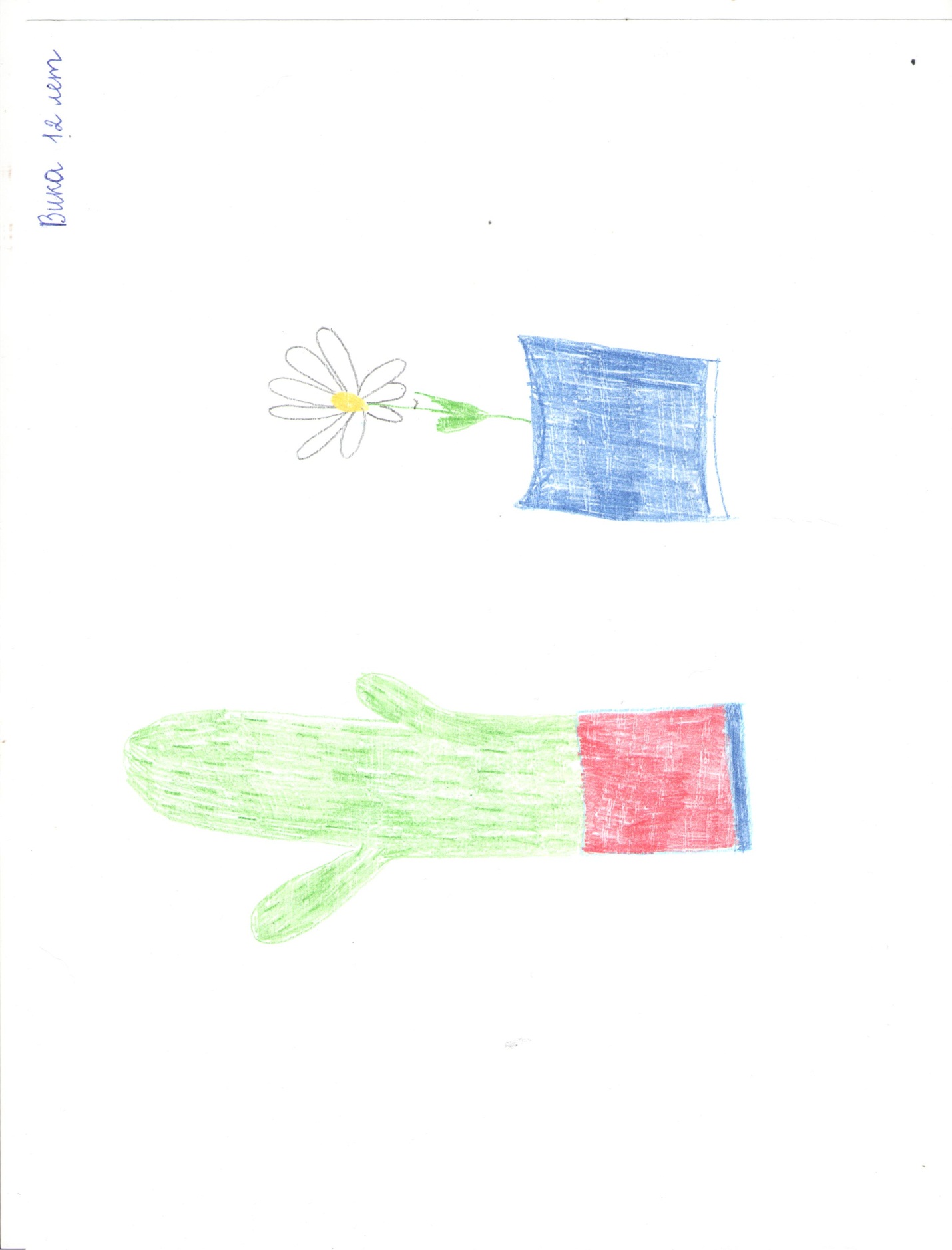 Рисунок 1. Методика «Кактус».ПРИЛОЖЕНИЕ Б. 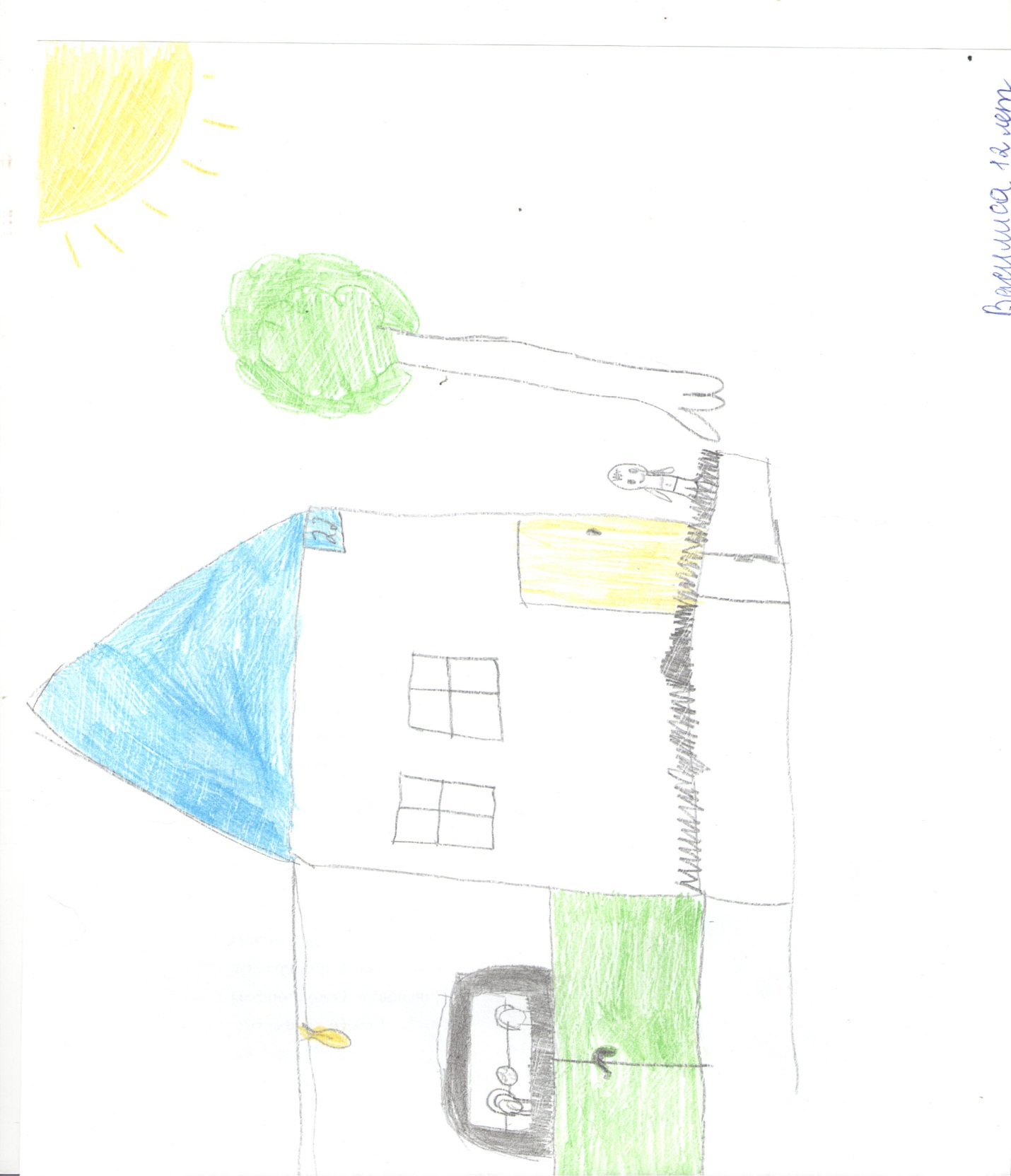 Рисунок 2. Методика «Дом-дерево-человек»»